Tägliche Übung für Donnerstag, 12.11.2020Berechne und gib Zwischenergebnisse an: (22 * 3 + 7) – 6 * 23 + 77 = 22 : 2 * 4 + 3 * 12 =66 : 6 * 8 – 7 * 9 + 89 =Welches der Ergebnisse ist durch 4 teilbar?  ☛ Eine natürliche Zahl ist genau dann durch 4 teilbar, wenn die aus den letzten 2 Ziffern gebildete Zahl durch 4 teilbar ist;  z.B.: 512 ist durch 4 teilbar, da 12 durch 4 teilbar ist,          513 ist nicht durch 4 teilbar, weil 13 nicht durch 4 teilbar ist.Rechne um:  74 t = ______________ kg  74 kg =  ____________ g           74  g = ____________ mg  74 l =  ____________ mlZA: Wie viele Milliliter (ml) sind ½ l Milch und ¾ l Milch? Tipp: Rechne als erstes 1 l in ml um und ermittle dann den Bruchteil in ml. Miss die Winkel der untenstehenden Dreiecke und schreibe sie auf. Falls notwendig, verlängere die Seiten des Dreiecks. Berechne die Summen aus den drei Winkeln jedes Dreiecks! Was fällt Dir auf? a)	4.) Sind die Zahlen in der ersten Spalte durch 2, 3, 4, 5 oder 10 teilbar? X : ja , / : nein5) Wiederholung: Bruchteile☛ 1 Ganzes ist immer Zähler = Nenner z.B.: alle Stücke von allen verfügbaren Stücken einer Pizza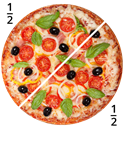 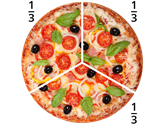 2 mal 1/2 Pizza   = 1 ganze Pizza                3 mal 1/3 Pizza  = ebenfalls 1 ganze Pizza                           2/2 ist genau so viel wie 3/3, also immer 1 Ganzes!Wie viel ist also das? Schreibe den Bruch auf.Und das? Wie viele Ganze siehst du?Und jetzt? Wie viele Ganze siehst du? Wie viele Bruchteile? Kannst Du daraus eine gemischte Zahl bilden? Kannst Du daraus nun einen unechten Bruch bilden?Viel Spaß, ein schönes Wochenende und bis Montag👍Wenn ihr Fragen oder Schwierigkeiten habt, schreibt mir gern wieder eine Email: janine.garbe@waldhofschule.deteilbar durch 2teilbar durch 3teilbar durch 4teilbar durch 5teilbar durch 1021364342584396176590